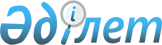 "Қазақстан Республикасы Президентінің 1998 жылғы 16 қыркүйектегі N 4071 өкіміне өзгерістер енгізу туралы" Қазақстан Республикасының Президенті өкімінің жобасы туралыҚазақстан Республикасы Үкіметінің қаулысы 2001 жылғы 11 маусым N 792     Қазақстан Республикасының Үкіметі қаулы етеді:     "Қазақстан Республикасы Президентінің 1998 жылғы 16 қыркүйектегі N 4071 өкіміне өзгерістер енгізу туралы" Қазақстан Республикасының Президенті өкімінің жобасы Елбасының қарауына енгізілсін.     Қазақстан Республикасының       Премьер-Министрі                  Қазақстан Республикасы Президентінің                                Өкімі                  Қазақстан Республикасы Президентінің                   1998 жылғы 16 қыркүйектегі N 4071                   өкіміне өзгерістер енгізу туралы     "Қазақстан Республикасы Президентінің жанындағы Шетелдік инвесторлар кеңесінің құрамы туралы" Қазақстан Республикасы Президентінің 1998 жылғы 16 қыркүйектегі N 4071  N984071_  .өкіміне мынадай өзгерістер енгізілсін:     Қазақстан Республикасы Президентінің жанындағы Шетелдік инвесторлар кеңесінің құрамына мыналар енгізілсін:     Жандосов                - Қазақстан Республикасы Премьер-Министрінің     Ораз Әлиұлы               орынбасары;     мына жол:     "Қуанышев               - Қазақстан Республикасының Инвестициялар     Дулат Оразбекұлы          жөніндегі агенттігінің төрағасы"     мынадай редакцияда жазылсын:     "Қуанышев Дулат         - Қазақстан Республикасының Сыртқы     Оразбекұлы                істер вице-министрі"     Қазақстан Республикасының          ПрезидентіМамандар:     Багарова Ж.А.     Жұманазарова А.Б.
					© 2012. Қазақстан Республикасы Әділет министрлігінің «Қазақстан Республикасының Заңнама және құқықтық ақпарат институты» ШЖҚ РМК
				